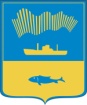 АДМИНИСТРАЦИЯ ГОРОДА МУРМАНСКАКОМИТЕТ ПО ОБРАЗОВАНИЮПРИКАЗ23.12.2014                       	                  			    	     	     № 1739Об организации углубленного изученияотдельных учебных предметов и профильного обучения в 2015-2016 учебном годуВ соответствии с постановлением Правительства Мурманской области от 03.03.2014 № 100-ПП «Об установлении случаев и утверждении Порядка организации индивидуального отбора при приеме либо переводе учащихся в государственные и муниципальные образовательные организации для получения основного общего и среднего общего образования с углубленным изучением отдельных учебных предметов или для профильного обучения», приказом Министерства образования и науки Мурманской области от 12.03.2014 № 393 «Об утверждении Порядка индивидуального отбора при приеме учащихся в государственные и муниципальные образовательные организации для получения основного общего и среднего общего образования с углубленным изучением отдельных предметов или для профильного обучения», от 24.11.2014 № 2185 «Об утверждении перечня общеобразовательных предметов на государственную итоговую аттестацию по образовательным программам основного общего образования по выбору»  п р и к а з ы в а ю:Утвердить сеть классов с углубленным изучением отдельных учебных предметов в общеобразовательных учреждениях, реализующих образовательные программы основного общего и среднего общего образования, на 2015-2016 учебный год (Приложение № 1).Утвердить перечень направлений профильного обучения и общеобразовательных предметов по выбору на государственную итоговую аттестацию для зачисления учащихся 9-х классов в профильные классы в общеобразовательных учреждениях, реализующих образовательные программы среднего общего образования, на 2015-2016 учебный год (Приложение № 2).Руководителям общеобразовательных учреждений привести локальные акты о приеме граждан в образовательное учреждение в соответствие с настоящим приказом.Считать утратившим силу приказ комитета по образованию администрации города Мурманска от 25.04.2014 № 545.Контроль исполнения настоящего приказа возложить на начальника отдела общего образования Корневу С.А.Приложение № 1к приказу от __________ № _____Сеть классов с углубленным изучением отдельных учебных предметовв общеобразовательных учреждениях, реализующих образовательные программы основного общего и среднего общего образования,на 2015-2016 учебный годПриложение № 2к приказу от _________ № _____Перечень направлений профильного обучения и общеобразовательных предметов по выбору на государственную итоговую аттестацию для зачисления учащихся 9-х классов в профильные классыв общеобразовательных учреждениях, реализующих образовательные программы среднего общего образования, на 2015-2016 учебный годПредседатель комитетаВ.Г. АндриановОбразовательное учреждениеУчебный предмет для углубленного изученияКласс/параллельММЛанглийский язык5-3ММЛанглийский язык6-1ММЛанглийский язык7-1ММЛанглийский язык8-1ММЛматематика7-2ММЛматематика8-2ММЛматематика9-10ММЛинформатика и ИКТ5-2ММЛинформатика и ИКТ7-2Лицей № 4математика8БЛицей № 4математика9БМБОУ МПЛматематика7А, 7Б МБОУ МПЛматематика8УФМ, 8 ИНЖМБОУ МПЛматематика9УФМ, 9ИТПМБОУ МПЛматематика/физика10 УФМ МБОУ МПЛматематика10 ИТПМБОУ МПЛматематика/физика11 УФММБОУ МПЛхимия10 ХБПМБОУ МПЛхимия11 ХБПЛицей № 2математика8БЛицей № 2математика9БГимназия № 1английский язык2-9 кл.Гимназия № 1математика7БГимназия № 1математика8БГимназия № 1математика9БГимназия № 2английский язык5БГимназия № 2английский язык6БГимназия № 2английский язык7БГимназия № 2английский язык7ВГимназия № 2английский язык8БГимназия № 2английский язык9БГимназия № 2английский язык10БГимназия № 2английский язык11БГимназия № 3русский язык5БГимназия № 3русский язык7ВГимназия № 5английский язык9ВГимназия № 6английский язык5АГимназия № 6английский язык6АГимназия № 6английский язык7АГимназия № 6английский язык8БГимназия № 6английский язык9АГимназия № 6английский язык9БГимназия № 6английский язык9ВГимназия № 7литература5ВГимназия № 7литература6ВГимназия № 7литература7ВГимназия № 7английский язык9ВГимназия № 8английский язык2БГимназия № 8английский язык3БГимназия № 8английский язык4БГимназия № 8английский язык5БГимназия № 8английский язык6БГимназия № 8английский язык7БГимназия № 8английский язык8БГимназия № 8английский язык9БГимназия № 8математика7АГимназия № 9английский язык5 – 9 кл.Гимназия № 9английский язык10 – 11 кл.Гимназии № 10математика7АГимназии № 10математика7ГГимназии № 10математика8АГимназии № 10математика8ГГимназии № 10математика9АГимназии № 10математика9ГГимназии № 10английский язык5БГимназии № 10английский язык6БГимназии № 10английский язык7БГимназии № 10английский язык8БГимназии № 10английский язык9БСОШ № 57математика9БСОШ № 53математика5АПрогимназия № 51английский язык2 – 4 кл.Прогимназия № 61английский язык2 – 4 кл.ОУПрофильное направлениеПредметы по выбору на ГИА для зачисления в профильный классГимназия № 1физико-математическийинформатика и ИКТ, физикаГимназия № 1социально-гуманитарныйобязательно: обществознание; 1 по выбору: история,  английский языкГимназия № 2физико-химический2 по выбору: география, химия, физика,  биология, информатика и ИКТГимназия № 2филологический2 по выбору: английский язык, обществознание, литератураГимназия № 3естественнонаучный2 по выбору:физика, химия, биологияГимназия № 3социально-гуманитарный2 по выбору:история, обществознание, литература, иностранный языкГимназия № 5естественнонаучный2 по выбору: физика, химия, биологияГимназия № 5технологический (Роснефть)информатика и ИКТ, обществознаниеГимназия № 6информационно-технологический 2 по выбору: информатика и ИКТ, физика, обществознаниеГимназия № 6химико-биологический2 по выбору: химия, биология, физикаГимназия № 6социально-экономический2 по выбору: обществознание, информатика и ИКТ, история, иностранный языкГимназия № 7естественнонаучный2 по выбору: физика, химия, биологияГимназия № 7социально-гуманитарный2 по выбору: обществознание, история, литература, иностранный языкГимназия № 7информационно-технологический2 по выбору: информатика и ИКТ, физика, обществознаниеГимназия № 8физико-математическийфизика, информатика и ИКТГимназия № 8социально-гуманитарныйобязательно: обществознание; 1 по выбору: история,  английский язык, литератураГимназия № 9филологическийобязательно: английский язык; 1 по выбору:литература, история, обществознаниеГимназия № 10информационно-технологический2 по выбору: информатика и ИКТ, физика, обществознаниеГимназия № 10химико-биологическийхимия, биологияГимназия № 10социально-экономический2 по выбору: география, обществознание, информатика и ИКТЛицей №2социально-гуманитарныйобязательно: обществознание; 1 по выбору: иностранный язык, история, литератураЛицей №2социально-экономическийобязательно: обществознание;1 по выбору: география, история, информатика и ИКТ, иностранный языкЛицей № 4информационно-технологическийфизико-математическийфизика, информатика и ИКТЛицей № 4социально-экономическийобществознание, географияММЛинформационно-технологическийинформатика и ИКТ, физикаММЛхимико-биологическийхимия
биологияММЛгуманитарный2 по выбору:английский язык, обществознание, литератураМПЛфизико-математическийфизика, информатика и ИКТМПЛхимико-биологическийхимия, биологияМПЛсоциально-экономическийобязательно: обществознание; 1 по выбору: география, историяМПЛинформационно-технологический (инженерный)физика, информатика и ИКТКадетская школаоборонно-спортивный2 по выбору: литература, история, обществознание, география, иностранный язык, химия, физика, биология, информатика и ИКТСОШ № 5химико-биологический2 по выбору: химия, биология, физикаСОШ № 5социально-гуманитарный2 по выбору:история, обществознание, иностранный язык, литератураСОШ № 5оборонно-спортивный2 по выбору:литература, история, обществознание, география, иностранный язык, химия, физика,  биология, информатика и ИКТВСОШ № 7универсальный2 по выбору:литература, история, обществознание, география, иностранный язык, химия, физика,  биология, информатика и ИКТСОШ № 23информационно-технологическийинформатика и ИКТ, физикаСОШ № 23социально-экономическийобществознание, географияСОШ № 31информационно-технологический2 по выбору: информатика и ИКТ, физика, обществознаниеСОШ № 31химико-биологическийхимия
биологияСОШ № 31гуманитарный2 по выбору: английский язык, обществознание, литератураСОШ № 36социально-экономическийобязательно: обществознание;1 по выбору: история, география, иностранный язык, информатика и ИКТСОШ № 36филологическийлитература, иностранный язык СОШ № 36физико-математическийфизика, информатика и ИКТ СОШ № 36химико-биологическийхимия, биологияСОШ № 49информационно-технологическийинформатика и ИКТ, физикаСОШ № 49социально-гуманитарный2 по выбору:обществознание, история,  литература, иностранный языкСОШ № 49естественнонаучный2 по выбору:физика, химия, биология, география, информатикаСОШ № 57индустриально-технологический2 по выбору:физика, информатика и ИКТ, химия, обществознаниеСОШ № 57социально-гуманитарный2 по выбору:обществознание, история,  литература, иностранный язык